　　2021年内蒙古公务员考试行测试题　　常识判断　　1.下列选项在习近平总书记发表的2021年新年贺词中没有提到的是：　　A．我们克服疫情影响，统筹疫情防控和经济社会发展取得重大成果　　B．2020年，全面建成小康社会取得伟大历史性成就，决战脱贫攻坚取得决定性胜利　　C．我国在世界主要经济体中率先实现正增长，预计2020年国内生产总值迈上百万亿元新台阶　　D．京津冀协同发展、长江经济带发展、粤港澳大湾区建设、长三角一体化发展按下快进键，黄河流域生态保护和高质量发展成为国家战略　　2.“十四五”时期是我国全面建成小康社会、实现第一个百年奋斗目标之后，乘势而上开启全面建设社会主义现代化国家新征程、向第二个百年奋斗目标进军的第一个五年。下列有关“十四五”规划说法正确的是：　　A．提出到本世纪中叶基本实现社会主义现代化远景目标，人均国内生产总值达到中等发达国家水平，中等收入群体显著扩大　　B．坚持把发展经济着力点放在实体经济上，坚定不移建设制造强国、质量强国、网络强国、数字中国　　C．坚持又快又好工作总基调，以推动高质量发展为主题，以深化供给侧结构性改革为主线　　D．“十四五”规划是在党的十九届四中全会上审议通过的，将于2021年开始实施　　3.2020年底颁布的《政府督查工作条例》是我国政府督查领域的第一部行政法规，是政府督查工作长期实践的系统总结。下列有关说法正确的是：　　A．政府督查机构可以根据督查总结或者整改审查结果，直接对督查对象追究责任　　B．应当严格控制督查频次和时限，科学运用督查方式，严肃督查纪律，提前培训督查人员　　C．政府督查可以采取开展检查、访谈，组织座谈、听证的方式，但不可采取暗访的方式进行　　D．督查对象对督查结论有异议的，可以自收到该督查结论之日起60日内，向作出该督查结论的人民政府申请复核　　4.在2020年12月召开的中央农村工作会议上，习近平总书记指出，在向第二个百年奋斗目标迈进的历史关口，巩固和拓展脱贫攻坚成果，全面推进乡村振兴，加快农业农村现代化，是需要全党高度重视的一个关系大局的重大问题。下列有关会议主要内容表述正确的是：　　A．脱贫攻坚目标完成后，对摆脱贫困的县，从脱贫之日起设立3年过渡期　　B．要健全防止返贫动态监测和帮扶机制，对易返贫致贫人口实施常态化监测　　C．构建新发展格局，把战略基点放在开源节流上，农村有巨大空间，可以大有作为　　D．要牢牢把住粮食生产主动权，严防死守13亿亩耕地红线，落实最严格的耕地保护制度　　5.碧空如洗，草木竞荣，2020年初夏召开的全国两会极不平凡。两会期间，习近平总书记多次“下团组”，对做好统筹疫情防控和经济社会发展工作、应对当前的风险和挑战、永远保持同人民群众的血肉联系等方面作出重要指示，传递出攻坚克难、化危为机的坚定信心和力量。以下选项对应关系不一致的是：　　A．谈经济社会发展——“在危机中育新机、于变局中开新局”　　B．谈生态文明建设——“坚定信心不动摇，咬定目标不放松”　　C．谈疫情防控——“慎终如始、再接再厉”　　D．谈执政为民——“人民至上、生命至上”　　6.下列国家勋章和国家荣誉称号与人名对应关系不正确的是：　　A．共和国勋章：申纪兰、屠呦呦、钟南山　　B．人民科学家：吴文俊、南仁东、程开甲　　C．人民英雄：张伯礼、张定宇、陈薇　　D．人民楷模：王文教、王继才、张桂梅　　7.下列有关我国疫情防控的说法错误的是：　　A．隔离的人员，有工作单位的，工作单位不得停止支付其隔离期问的工作报酬　　B．根据《传染病防治法》的规定发现传染病人时，应当及时向附近的公安机关报告　　C．全国抗击新冠肺炎瘦情表彰大会于2020年 9月在人民大会堂举行，习近平总书记在大会上发表重要讲话　　D．2020年6月发布的《抗击新冠肺炎度情的中国行动》白皮书，是真实记录中国抗疫艰辛历程的重要文献　　8.脱贫攻坚的重大胜利，为实现第一个百年奋斗目标打下了坚实基础，极大增强了人民群众获得感、幸福感、安全感，彻底改变了贫困地区的面貌，改善了生产生活条件，提高了群众生活质量，“两不愁三保障”全面实现。以下习近平总书记的“金句”与脱贫攻坚无直接相关的是：　　A．脚下沾有多少泥土，心中就沉淀多少真情　　B．小康不小康，关健看老乡　　C．扶贫必扶智，治贫先治愚　　D．只争朝夕，不负韶华　　9.下列有关我国2020年科技成就的说法正确的是：　　A．2020年12月，嫦娥五号返回器成功着陆，这是我国首次完成月球采样返回任务　　B．我国研制的“奋斗者”号载人潜水器于2020年11月坐底菲律宾海沟，创造了我国载人深潜新纪录　　C．中国环流器二号M装置于2020年底建成并实现首次放电，为我国核裂变堆的设计建造打下了坚实基础　　D．2020年7月，北斗三号全球卫星导航系统全面建成并开通服务，我国成为第四个独立拥有全球卫星导航系统的国家　　10.下列有关我国生态环境保护方面的说法不准确的是：　　A．第二次全国污染源普查的结果显示，我国主要污染物排放量大幅下降　　B．我国生态环境保护三大保卫战指的是蓝天保卫战、碧水保卫战和净土保卫战　　C．“无废城市”是一种先进的城市管理理念，实现了固体废物的完全资源化利用　　D．新修订的《中华人民共和国森林法》自2020年7月1日起施行，此次修订将森林生态效益补偿写入了法律　　11.下列有关我国抗美援朝战争的说法正确的是：　　A．志愿军与美军第一次交锋，是在仁川登陆战　　B．抗美援朝战争中，中国人民志愿军的司令员是粟裕　　C．中国人民支援军在战争中涌现出一大批英雄官兵，杨根思、黄继光、解秀梅是其中的优秀代表　　D．2020年是抗美援朝出国作战70周年，我国拍摄了《金刚川》《芳华》等一系列影视作品展现志愿军英勇无畏的优秀品质　　12.下列关于第七次全国人口普查工作有关表述不正确的是：　　A．本次普查首次采集普查对象身份证号，以实现与公安、卫健等部门行政记录的比对核查　　B．本次普查采用全面调查的方法，以人为单位进行登记，普查对象可通过互联网自助填报　　C．普查短表包括反映人口基本状况的项目，由全部住户（不含港澳台居民和外籍人员）填报　　D．根据《全国人口普查条例》，人口普查工作每10年进行一次，尾数逢0的年份为普查年度　　13.下列关于我国突发事件应对的表述错误的是：　　A．突发事件应对工作实行预防为主、预防与应急相结合的原则　　B．新闻媒体应当无偿开展突发事件预防与应急、自救与互救知识的公益宣传　　C．突发事件分为自然灾害、事故灾难、公共卫生事件和群体性事件　　D．国务院有关部门、县级以上地方各级人民政府及其有关部门、有关单位应当为专业应急救援人员购买人身意外伤害保险　　14.下列四位作家原名与其作品、笔名对应错误的是：　　A．李尧棠——《寒夜》——巴金　　B．万家宝——《原野》——曹禺　　C．舒庆春——《月牙儿》——老舍　　D．郭开贞——《太阳照在桑干河上》——丁玲　　15.下列有关《中华人民共和国民法典》的说法不正确的是：　　A．民法典将人格权独立成编，调整的是因人格权的享有和保护产生的民事关系　　B．八周岁以上的未成年人为限制民事行为能力人，不可独立实施纯获利益的民事法律行为　　C．民法典施行后，婚姻法、继承法、民法通则、收养法、担保法、合同法、物权法、侵权责任法、民法总则同时废止　　D．民法典规定，自然人享有隐私权，隐私是自然人的私人生活安宁和不愿为他人知晓的私密空间、私密活动、私密信息　　16.下列变化过程中包含化学反应的有：　　①鬼火  ②光合作用  ③水垢形成  ④高粱酿酒  ⑤舞台云雾的生成　　A．②③④⑤　　B．①②④⑤　　C．①③④⑤　　D．①②③④　　17.下列关于历代正式行政区划的描述，正确的是：　　A．秦代：郡—县　　B．唐代：道—州、府—县　　C．汉代：道—郡—县　　D．宋代：路—军、州—县　　18.下列关于电磁波的说法正确的是:　　A．地震波是一种电磁波　　B．电磁波可以在真空中传播　　C．在导体中传播的电磁能量不衰减　　D．同一频率的电磁波在不同介质中的传播速度相同　　19.生活中，厨师在烹饪过程中除了使用酱油调色上色外，还可以采用下列哪一食材来给食物上色：　　A．食盐　　B．冰糖　　C．香叶　　D．花椒　　20.下列物理现象与地球自转无关的是：　　A．日月星辰四季方位的变化　　B．昼夜更替　　C．在北半球，物体从高空自由下落，存在落点偏东的现象　　D．在北半球，水自然形成的漩涡是逆时针方向的　　言语理解与表达　　21. 早在商汤时代，浴盘上就镌刻有“苟日新，日日新，又日新”的铭词，旨在激励自己澡身而浴德，澡雪而精神，既要盥洗身体，更要涤荡心灵，保持向新求新的精神，产生________的进步。填入画横线部分最恰当的一项是：　　A．与日俱进　　B．日新月异　　C．竿头日上　　D．突飞猛进　　22.现代体育比赛不仅是各国运动员速度与力量的竞技场，也是世界各国展示形象、尖端科技与体育融合的大舞台。随着人类对挑战自身的执着追求，各竞技项目的成绩不断________人体能力的极限，要想进一步提高比赛成绩，哪怕是提高百分之一甚至千分之一，教练与运动员都要竭尽全力采用各种方式和技术去实现，科技的赋能作用也就愈发重要。　　填入划横线分最恰当的一项是：　　A．刷新　　B．挑战　　C．考验　　D．逼近　　23.无论是体长、体重或是综合进行考量，蓝鲸都无愧于现存最“大”的生物体。而生活在广袤的大洋中，蓝鲸不需要像陆生动物那样费力地支撑起自己沉重的体重，可以自在地_______。　　依次填入划横线部分最恰当的一项是：　　A．巡游　　B．洄游　　C．巡回　　D．逡巡　　24. 凡事绝非一日之功。我国生态文明建设水平仍滞后于经济社会发展，生态环境恶化趋势尚未得到根本扭转。特别是对积弊日久、历史欠账较多的生态环境来说，更不可能一蹴而就、________，需要付出长期不懈的艰苦努力。　　填入划横线部分最恰当的一项是：　　A．一劳永逸　　B．一了百当　　C．立竿见影　　D．水到渠成　　25.人体已经适应了地表生活，进入太空后，难免会出现________反应，毕竟细胞间的相互作用与在地表时迥异。　　A．奇妙　　B．特殊　　C．异常　　D．奇特　　26.《周书》曰：“小满之日苦菜秀。”小满时节，麦类、谷物等农作物子粒开始饱满，但尚未成熟，恰是青黄不接的时候。而田间地头的野菜正蓬勃生长，采食野菜来度过饥荒，自是________。　　填入划横线部分最恰当的一项是：　　A．不容置疑　　B．顺理成章　　C．水到渠成　　D．理所当然　　27.当前，构建中国特色文艺理论体系渐成学界共识，但在推进道路上，________易，具体而微难，空喊口号易，付诸实践难。中国特色文艺理论体系建设，除了宏观维度的考量，更迫切需要大功细作，从概念、范畴、术语及具体议题设置等微观层面入手，________，聚沙成塔，一砖一瓦搭建大厦。　　依次填入横线处的词语最恰当的一项是：　　A．大而化之 条分缕析　　B．坐而论道 步步为营　　C．大题小做 集腋成裘　　D．通观大局 精雕细琢　　28.人体是一个庞大的共生体。人体皮肤表面、口腔、呼吸道、肠道________着大量微生物，它们的数量是人体本身细胞的数十倍，编码的基因是人体基因的100倍。每个人的身体里都会有微生物留存的痕迹，而人体的健康会与体内的菌群________。人们将特定环境中包括微生物在内的总DNA称为宏基因组。　　依次填入划横线部分最恰当的一项是：　　A．寄生 同气连枝　　B．依附 表里相依　　C．潜伏 如影随形　　D．生存 休戚与共　　29.随着微信用户群体不断扩大，微信在流量获取、社群运营、用户规模与黏性方面的优势越发明显，越来越多的教育产品开始________微信生态探索新的服务模式，吸引用户进行________分享，以降低获得新用户的成本，提升用户黏性。　　依次填入划横线部分最恰当的一项是：　　A．借用 全方位　　B．借助 持续性　　C．依托 聚变式　　D．凭借 立体化　　30.我国的大禹治水传说和西方的诺亚方舟故事为我们呈现了中西文化的美丽景观，“娴静”的中国传统文化与“跃动”的西方文化相映，东方的责任意识和西方的权力思想相辅，________我们走向中西文化差异的源头，启发我们________中西文化的特质和精髓，促使我们相互借鉴、彼此“扬弃”绘写多彩的人类文明图画。　　依次填入划横线部分最恰当的一项是：　　A．引领 思考　　B．指引 拷问　　C．引导 思索　　D．指示 追寻　　31.南音是中国现存最古老的乐种之一，以其大量的曲目、古老的乐器和自成体系的记谱方法，________着汉唐以来中国音乐的血脉。南音被誉为“中国音乐历史的活化石”，在中国音乐史中具有________的特殊地位，极具历史、文化、学术研究价值。　　依次填入划横线部分最恰当的一项是：　　A．贯通 独一无二　　B．承载 举足轻重　　C．延续 不可替代　　D．沿袭 出类拔萃　　32.实体书店不仅是一种商业业态，也是一个文化标志，更是一座城市的文化招牌。实体书店要想在图书市场上赢得竞争，关键要找准定位，________自己的比较优势和市场价值，在服务上做得更加周到精准，才能让读者________，让逛书店成为文化时尚，让更多人浸润在浓郁书香中。　　依次填入划横线部分最恰当的一项是:　　A．明晰 络绎不绝　　B．确定 源源不断　　C．明确 纷至沓来　　D．确立 客似云来　　33.国产电影之所以能够在票房上与席卷全球的好莱坞电影________，很大程度上是因为国产电影这种互联网气质带来的亲切感、平民化，这是好莱坞电影难以比拟的________优势。　　依次填入划横线部分最恰当的一项是：　　A．平分秋色 突出　　B．分庭抗礼 本土　　C．不相上下 草根　　D．和衷共济 特别　　34.成年人总是认为孩子思维幼稚、理解力有限，这其实是一种________。得益于蓬勃发展的信息技术和日益便利的交通出行，如今的孩子比以往掌握更多知识，也更加渴望了解世界。阅读可以打开一扇扇门，让他们看见广阔的世界，了解活着的意义，也要面对死亡和失去。而友谊和爱，这些宝贵的品质犹如黑夜中的明灯，终将________他们面向世界，走向未来。　　依次填入划横线部分最恰当的一项是：　　A．成见 推动　　B．偏见 引领　　C．误读 促进　　D．误解 带动　　35.橄榄油被用于制作肥皂，最早的________资料显示是在公元前2000年，在苏美尔地区发现的黏土片，极像是________的油脂与碱、钾、钠、树脂和盐多种成分混合的产物。当时，人们用橄榄油和一种常见植物燃烧后的灰烬中的碱来制作肥皂。　　依次填入划横线部分最恰当的一项是：　　A．可考 沸腾　　B．佐证 饱和　　C．公开 流动　　D．可靠 液态　　36.除了用于作战外，现代头盔经过改良已被广泛应用于民用领城。自行车场地比赛很早就有佩戴头盔的规定，一方面是因为比赛时________，碰撞事故频发；另一方面是二十世纪八九十年代侧重空气动力学的场地赛车研发，将选手身体纳入到设计因素中，头盔也成为________阻力的重要配件之一。　　依次填入划横线部分最恰当的一项是：　　A．你追我赶 降低　　B．短兵相接 提高　　C．夹枪带棒 降低　　D．针锋相对 提高　　37.实际上普通话和方言不是同一层次上的交际工具。普通话是全民共同语，是官方语言，而方言是区域性的，是民间语言。通过明确________，普通话和方言可以做到并行不悖，甚至________，相得益彰。　　填入横线处的词语最恰当的一项是：　　A．规定 齐头并进　　B．划分 互为表里　　C．区分 珠联璧合　　D．界定 相辅相成　　38. 在高山相夹的谷底，有时能直观地看到地形对云的________：气流翻山越岭被抬升形成波动气流，在气流的波峰与波谷之前，云也随之上下扭曲。在一些情况下，大气温度和高度呈反比，处于波谷处的温度更高，达不到云________的温度，而波峰处的温度可以形成云，这样就形成了有云和无云条带反复交错的波状云天空。　　填入横线处的词语最恰当的一项是：　　A．塑造 凝结　　B．制造 凝集　　C．打造 凝聚　　D．创造 凝固　　39.颠覆性技术具有两面性，既可能产生正面结果，也可能带来负面影响。它可能对已有的技术和市场带来革命性________，甚至改变世界力量________。通常，这类技术的出现没有规律，更难以________。　　依次填入划横线部分最怡当的一项是:　　A．作用 均衡 预料　　B．影响 平衡 预测　　C．变革 均匀 预想　　D．改革 平均 预估　　40.机器智能，是指机器所具有的一种能力，它使机器能够________通常需要人类智能才能完成的任务。在过去的几年里，机器智能取得了极为快速的发展和举世瞩目的成绩，从“阿尔法狗”打败围棋世界冠军，到全自动无人驾驶汽车首次在公共道路上行驶，这一系列革命性的________让公众对机器智能的能力刮目相看。如今，机器智能系统已经________应用到商业、政府和个人生活的各方面，对原来的机器人产业进行了升级。　　依次填入划横线部分最恰当的一项是：　　A．完成 创造 普遍　　B．执行 创新 广泛　　C．承担 改革 普及　　D．贯彻 革新 宽泛　　41.每一个民族的文化复兴，都是从总结自己的遗产开始的。在几千年历史长河中，我国各族人民创造了丰富的历史文化财富，留下了大量文物遗存。历史文物是传统文化的重要物质载体，记录着我们历史的光辉过去，延续着我们国家和民族的精神血脉，承载着我们民族的认同感和自豪感。保护历史文物和文化遗产，是传承中华优秀传统文化、坚定文化自信的必然要求。不断加大文物保护力度，让我们的城市建筑更好地体现地域特征、民族特色和时代风貌，有助于我们传承优秀传统文化，凝聚伟大民族精神，为实现民族复兴提供正确的精神指引和强大的精神动力。　　这段文字意在强调：　　A．民族文化复兴的途径　　B．传统文化的物质载体　　C．城市规划要富有特色　　D．文物保护的深远意义　　42.传统的西方法律思想史研究存在“吃偏食”的现象，即研究的范围、题材的主次、对象的脉络等受制于英语学术谱系，这种单一的考察重心限制了研究者的视角。而实际上，在非英语学术谱系中存在大量有价值的材料。这要求研究者把目光投向先前不够重视的领域，比如“一带一路”建设参与国众多，对它们的法律思想史进行研究，可以发现新的史料，找到新的研究关注点。这就要求业内学者努力译介并尽快研究英语学术谱系外的相关权威学术资料，包括专题资料和通史资料，扩展我们对世界法治现代化进程的理解。　　这段文字旨在强调：　　A．法律思想史研究受制于英语学术谱系　　B．法律思想史研究须重视非英语学术谱系　　C．西方法律思想史研究存在“吃偏食”现象　　D．非英语学术谱系中存在大量有价值的材料　　43.捆扎蔬菜的胶带实际上是涂过粘合剂的塑料膜。虽然胶带不是食品，但由于会和食品接触，也要遵守食品安全标准。不过，在塑料膜和粘合剂的生产过程中，由于聚合不完全或溶剂挥发不完全，确实可能有少量甲醛等小分子残留。但捆扎蔬菜用的胶带在自然放置状态下很稳定，降解释放大量甲醛的可能性极小。同时,市面上用来捆绑蔬菜的不只是普通胶带，有的是由动物胶和植物胶制成的胶带，自然也不会对人体造成危害。另外，体重为60公斤的成年人，只要他每日甲醛摄入量不超过12毫克，就不会对健康产生影响。　　根据这段文字，以下说法正确的是：　　A．食用胶带捆扎的蔬菜影响健康的概率很小　　B．捆扎蔬菜的胶带自然放置时并不产生甲醛　　C．植物胶制成的胶带才不会对人体造成危害　　D．60公斤成年人每天只应摄入12毫克甲醛　　44.西方经典说，文学是一朵金蔷薇，由无数的金子碎屑合成。《红楼梦》无疑是中国文学的“金蔷薇”，而细节正是形成金蔷薇的那些碎金屑。它庞大丰富的内容，都是通过细节来表达的。当一个人要告诉另一个人：《红楼梦》这书好在哪里，为什么会百读不厌，书里的人物如何使人感动，作者的意图怎样含蓄、巧妙地传达……就要带着那另一个人去领略细节，回味对话，感受心灵的悸动。就像一座大观园，须要开门后一处处走来，一亭一院进去，一草一木赏过，才能知道这园子如何精美，如何曲径通幽。　　最适合做这段文字标题的是：　　A．细节的芳香　　B．心灵的悸动　　C．金蔷薇的魅力　　D．品味《红楼梦》　　45.当血管壁被蚊子戳破时，血液会启动凝血机制，来修补血管壁的缺口，让血液在局部区域凝固。这不利于蚊子吸血，为此蚊子进化出了可以抗凝血的蛋白，只需在吸血之前注入血管组织中，就可以阻止血液凝固。但人体内的免疫系统会释放出组胺蛋白质来抵抗这种抗凝血蛋白，而这个免疫反应就会引起蚊子叮咬部位的过敏反应，让我们感觉痒。一旦开始痒了，我们的第一反应往往就是挠，但挠痒痒的时候，手指对皮肤的挤压会加速血液流动，使局部区域的抗凝血蛋白和身体分泌的组胺蛋白向更大区域扩散，自然也就越挠越痒了。　　最适合做本段文字标题的是：　　A．蚊子如何突破血液凝血机制吸血　　B．被蚊子叮咬了为什么会越挠越痒　　C．抗凝血蛋白助蚊子吸血一臂之力　　D．组胺蛋白质可抗蚊子抗凝血蛋白　　46.公共健身器材主要由政府采购、体育部门赠予、开发商自行购置后投放。按规定，受赠单位负责管理和日常维护并承担经费；各单位自行购置的则由各单位负责管理维修和承担费用。规定很明确，但执行中常常出现各种盲区。首先，受赠方往往无配套资金，需要维修时一问三不知；其次，日常使用和维护往往需要出厂厂家，然而对厂家缺少专门监管，厂家常常敷衍售后服务；最后，公共健身器材超出使用期，未明确拆除更换的责任方。公共健身器材的设置本是便民利民的好事，但好的出发点也要有完善的配套制度。健身器材建设好了，服务和管理工作也应跟上。　　这段文字意在强调：　　A．受赠单位疏于管理公共健身器材　　B．公共健身器材不能“重建轻管”　　C．维护管理公共健身器材存在盲区　　D．公共健身器材能让百姓切实受益　　47.机器学习的主旨是让计算机去模拟或实现人类的学习行为，是人工智能的核心。机器学习虽然可以在大数据训练中学到正确的工作方法，但它也很容易受到恶意干扰。通常攻击者是通过输入恶意数据来“欺骗”机器学习模型，导致其出现严重故障。近日，“Data61”机器学习小组研发出了一种机器学习的新算法。这种新算法通过类似疫苗接种的思路，帮助机器学习“修炼”出抗干扰能力。这是针对机器学习模型打造的防干扰训练，譬如，在图片识别领域，该算法能够对图片集合进行微小的修改或使其失真，激发出机器学习模型的抗干扰能力，并形成相关的自我抗干扰训练模型。　　这段文字意在说明：　　A．干扰机器识别图像的新方法　　B．新算法助机器学习抵抗干扰　　C．机器学习是人工智能的核心　　D．机器学习大数据训练的方法　　48.大熊猫分布区内目前分布的4种大型食肉动物，即豺、狼、豹和雪豹，其分布区范围自20世纪中期以来均出现明显下降，其中以豺最为严重——过去10年间，豺与狼在大熊猫分布区内均只有零星记录（豺仅被记录到4次，狼11次），在部分山系可能处于濒临消失的边缘。大型食肉动物的窘迫与大熊猫卓有成效的保护形成了明显反差，究其原因，可能主要是大型食肉动物处在食物链顶端，对栖息地面积和质量的要求远比其他动物苛刻。　　根据上述文段，可以推出:　　A．提供大面积、高质量的栖息地或是留住大型食肉动物的关键　　B．对大熊猫保护的投入广泛惠及了跟它同区域分布的其他动物　　C．对大熊猫的全面保护极大地挤压了大型食肉动物的生存空间　　D．维护生态系统的完整性和原真性可使大型动物得到全面保护　　49.常温常压下,天然气的气态轻烃有4种，甲烷CH4、乙烷C2H6、丙烷C3H8和丁烷C4H10。轻烃的含碳数越高，每个分子里需要供给的氢的数量也越多。腐殖型有机质含氢的数量较少，无法为碳数较多的轻烃提供足够的氢。另外，随着碳数越多，轻烃的形成温度也依次升高。烃源岩在低温的时候（50℃左右），就能够大量地生成甲烷。由于很多地方的地温达不到那么高，所以也无法形成高碳数的气态轻烃。　　上述文段意在说明：　　A．轻烃的含碳数越高，氢的数量也越多　　B．含碳数越多，轻烃所需的温度也越高　　C．在天然气中，甲烷是占比最多的成分　　D．在天然气中，丁烷是占比最多的成分　　50.退行心理是一种心理防御机制，是指人们在遭受挫折、面临困难时，以比较幼稚的态度，选择早期生活阶段的某种行为方式来应对当前情况。对于二三十岁的成年人来说，经常要面临来自于各个方面的多重压力，于是在某些比较自由的环境中，很多人都会通过退行心理来调节情绪、释放压力，自称宝宝便是退行心理的一种具体表现。事实上只要无伤大雅，这种暂时性的退行心理不仅是正常的，而且在某些情况下是极其有必要的。但如果一个人在遇到困难的时候，总利用退行心理去逃避现实问题或博取别人的同情，就很有可能发展成为某种心理疾病。　　根据这段文字，下列说法正确的是：　　A．经常自称宝宝会发展为某种心理疾病　　B．时常回忆年幼时光是退行心理的表现　　C．人不应沉溺于用退行心理来逃避现实　　D．二三十岁的成年人自称宝宝极有必要　　51.近日，由中国、意大利、美国学者组成的研究团队，最新研发出一种三维石墨烯——碳纳米管复合网络支架。这种生物支架能很好地模拟大脑神经网络结构，未来，将可用于药物筛选或植入大脑帮助治疗脑部疾病，该碳神经支架由我国率先提出并完成材料制备。科学家________________。科研人员发现，相比在二维的培养皿中观察、培养神经细胞，三维支架更接近脑部实际环境。　　将下列四个句子重新排列，填入划横线处，语序正确的是：　　①把体内正常的神经干细胞移植到细小的碳纳米管中　　②用石墨烯模拟大脑内部四通八达的三维框架　　③从而构建出一个“互联互通”的人造神经网络　　④增殖和定向分化神经元细胞　　A．①②③④　　B．②④①③　　C．①③②④　　D．②①④③　　52.①获得相对的自由，从而充分地达到自我实现的境界　　②“美”是人生的最高境界　　③人只有满足自己和社会的需要才能达到“善”　　④“善”侧重于掌握人的需要　　⑤而“美”则侧重于在“真”“善”的前提下，超越二者的局限性　　⑥“真”侧重于人掌握客观规律　　将以上6个句子重新排列，语序正确的是:　　A．⑥④⑤③②①　　B．④③⑥⑤①②　　C．②④③⑤⑥①　　D．②⑥④③⑤①　　53.地球上的地震发生在由板块运动产生的断层上，火星没有板块构造，但它持续的冷却和收缩过程会产生压力，当这种压力积累到足够大，就会引发火星地震。探测到火星地震是科学研究工作的一个里程碑。研究人员说，安放在火星表面的“内部结构地震实验仪”就像“贴着耳朵放了一部电话”,可以“听”到来自火星内部的震波。通过监测这些震波，研究人员了解到火星内部地震活动的强度和频度，从而分析出火星内部不同层级的深度和构成。科研人员通过对火星地震的研究，可以分析火星形成的历史，以增加人类对地球、月亮等星球起源的了解。　　下列选项与这段文字意思相符的是：　　A．内部结构地震实验仪探测到火星地震　　B．火星地震研究是科学研究的全新领域　　C．人类的耳朵可以听到火星的真实地震　　D．通过研究火星地震才能了解月亮起源　　54. 制造业智能时代在创造出大量新的产品和服务的同时，也衍生出例如机器人操作和维护、工业数据工程师等全新的职业方向，就业形式上出现了更多自由职业者和兼职岗位，工作内容上也更加体现专业协作。制造业智能化产生的新型岗位巨大供需差，要求职业院校准确把握专业方向，根据制造业产业链的变化对专业链进行及时调整和更新，以实现智能化产品在性能、质量和生产效率方面质的飞跃。　　上述文字意在强调的是:　　A．岗位快速更迭要求专业动态调整　　B．技术技能人才培养目标发生变革　　C．制造业智能化衍生出全新职业方向　　D．职业教育为制造业智能化升级助力　　55.有人是“早起鸟”，有人是“夜猫子”，每个人都有自己一套独特的生物钟。生物钟是体内控制日常生物节律的系统，帮助调整人体40%左右的基因活动，睡眠、进食、体温、血压等的“节奏编排”均与之相关。测量人体生物钟的常用方法是监测人体内褪黑素浓度的变化，不过此法要求研究对象长时间坐在暗室，每隔大约一小时采集一次血液或唾液的样本。目前，多国科研人员正尝试开发快速检测人体生物钟的新法，以期更好地了解人体，保障健康。研究人员表示，生物钟紊乱与糖尿病、心脏病、抑郁症等多种疾病相关，如能找到检测人体生物钟的简便方法，将有助于人们更好地了解并治疗这些疾病。　　上述文字重在强调:　　A．每个人都有一套属于自己的生物钟　　B．研究生物钟可助于人们更好了解疾病　　C．科研人员正探索人体生物钟检测新法　　D．生物钟系统有助于调整人体基因活动　　56.观照历史上多次出现过的媒介融合的进程结果，媒介材料的变更，绝不等于思想生活变现，正如汉字生产的主线，也绝不会因为纸张代替了简牍而出现颠覆性变化一样。事实上，简牍的汉字同纸张的汉字，并无太大差别，顶多只是字体有些不同而已。不可否认媒介变化肯定会带来表达的不同，如新近出现的网言网语，肯定是互联网语境下的表达产物。但无论媒介技术怎样发展变化，任何文明主干、任何文化血脉，都是一以贯之的。　　这段文字意在强调:　　A．正确认识媒介革命的特殊性与普遍性，重视传统文化的传承　　B．媒介革命不仅涉及媒介技术，还关乎人们的思想观念等问题　　C．借鉴历史上简牍与纸张之媒介融合的经验，推动新媒介融合　　D．媒介革命必定改变人们观念，助力社会进步和提升文明层次　　57.暂缺　　A．暂缺　　B．暂缺　　C．暂缺　　D．暂缺　　58.虽然树种对水分的利用规律大同小异，但不同的森林类型涵养水源的作用大小不一。科学评估显示，长江上游天然林保护工程的实施为岷江上游的水生态安全做出了明显贡献，但大面积的人工植被覆盖可能加重区域生态用水，从而降低流域产水量，且大规模集中连片种植的人工纯林引发的外来物种入侵、病虫害、生态系统健康问题凸显。因此，应首先________________。　　填入划横线部分最恰当的一句是:　　A．保护现存的天然林植被　　B．发挥森林涵养水源功能　　C．保障水资源和生态安全　　D．加强人工造林植被建设　　59.今年是紫禁城建成600年，也是故宫博物院成立95周年。紫禁城作为明清两代皇宫，它是中华民族宝贵的传统文化________，也是著名的世界文化遗产。它不仅拥有中国古代最________的宫殿建筑群，还拥有一百八十余万件珍贵文物和大量的文献档案，承载着丰富的历史信息和文化印记，是中华民族记忆传统、________文脉、增强文化自信的重要资源。　　依次填入画横线部分最恰当的一项是：　　A．财产 巨大 继承　　B．产业 庞大 延续　　C．遗产 宏伟 传承　　D．象征 丰富 接续　　60.从时间的精密测量与相对论的密切关系，我们可以感受到万物相通的奥妙。根据广义相对论，地面（或任何星球）上的两点之间，如果高度不同，时间流逝速度就会有所不同，高处略快。地面上每米的高度差，时间流逝差异大约为10-16。这意味着，________________，就能推测两点的高度差。这进一步表明，原子钟在测地学、水文学里都会有巨大的应用潜力。　　填入划横线部分最恰当的一句是:　　A．只要用原子钟精确测量两点的时间流逝的差异　　B．只要明确时间的精密测量与相对论的密切关系　　C．只要能掌握原子钟碰撞频移的规律和基本参数　　D．只要能够运用自然界万物相通的法则举一反三　　数量关系　　61.小明去某楼盘售楼部咨询售房情况。置业顾问告诉他，如果再卖出50套，则已卖出的数量与未卖出数量相等；如果再卖出150套，则已卖出的数量比未卖出的数量多一半，问该楼盘目前还剩下多少套房子未卖出：　　A．350套　　B．450套　　C．550套　　D．650套　　62.不超过100名的小朋友站成一列。如果从第一人开始依次按1，2，3，...，9的顺序循环报数，最后一名小朋友报的是7；如果按1，2，3，...，11的顺序循环报数，最后一名小朋友报的是9，那么一共有多少名小朋友：　　A．98　　B．97　　C．96　　D．95　　63.送奶工人给11楼住户送牛奶，由于小区停电导致电梯无法使用。如果他走楼梯从第1层到第2层需要5秒，以后每多走一层需多花2秒，其中走到5层以后每多走一层需多休息5秒，那么他走到11层需要多少秒：　　A．210　　B．215　　C．220　　D．235　　64.某高校开设A类选修课四门，B类选修课三门，小刘从中选取四门课程，若要求两类课程各至少选一门，则选法有：　　A．18种　　B．22种　　C．26种　　D．34种　　65.随着人们生活水平的提高，汽车拥有量迅速增长，汽车牌照号码需要扩容。某地级市交通管理部门出台了一种小型汽车牌照组成办法，每个汽车牌照后五位的要求必须是：前三位为阿拉伯数字，后两位为两个不重复的英文字母（除O、I外），那么这种方法可以给该地区汽车上牌照的数量为：　　A．397440辆　　B．402400辆　　C．552000辆　　D．576000辆　　66.两个大人带四个孩子去坐只有六个位置的圆型旋转木马，那么两个大人不相邻的概率为：　　A．2/5　　B．3/5　　C．1/3　　D．2/3　　67.某市江滨有一处边长为50米的等边三角形广场。广场里设计有三个大小相等的圆环鹅卵石道路供市民散步，如图所示，各圆相切，各圆与三角形也相切，问沿三个圆环外围石道（不含圆切点之间的弧）散步一圈约为多少米：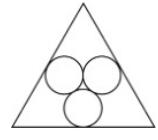 　　A．95　　B．105　　C．115　　D．125　　68.大江两岸有两个正面相对的码头，可供客轮往返。如右图所示，根据河流水文情况，“幸福号”客轮星期一沿着河岸60度夹角方向前行，刚好到达对岸码头，星期二“幸福号”准备返回时，发现河流水文情况发生变化，船长调整航向，沿河岸30度夹角方向返回，顺利到达码头。假设客轮往返速度均是v千米/小时，且行驶过程中河水流速是恒定的，问返程时河水流速是去程时的多少倍：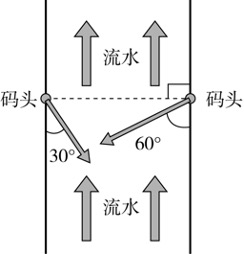 　　A．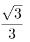 　　B．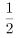 　　C．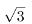 　　D．2　　69.某装修公司订购了一条长为2.5m的条形不锈钢管，要剪裁成60cm和43cm长的两种规格长度不锈钢管若干根，所裁钢管的横截面与原来一样，不考虑剪裁时材料的损耗，要使剩下的钢管尽量少，此时材料的利用率为：　　A．0.824　　B．0.928　　C．0.996　　D．0.998　　70. 一个不计厚度的圆柱型无盖透明塑料桶，桶高2.5分米，底面周长为24分米，AB为底面直径。在塑料桶内壁桶底的B处有一只蚊子，此时，一只壁虎正好在塑料桶外壁的A处，则壁虎从外壁A处爬到内壁B处吃到蚊子所爬过的最短路径长约为：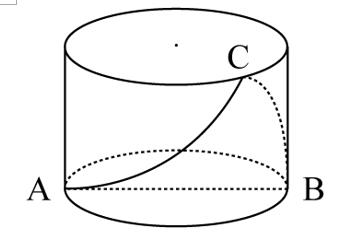 　　A．10.00分米　　B．12.25分米　　C．12.64分米　　D．13.00分米　　判断推理　　71.从所给的四个选项中，选择最合适的一个填入问号处，使之呈现一定的规律性：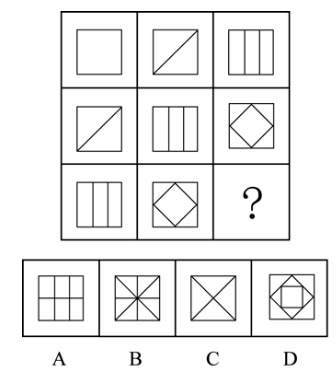 　　A．如上图所示　　B．如上图所示　　C．如上图所示　　D．如上图所示　　72.从所给的四个选项中，选择最合适的一个填入问号处，使之呈现一定的规律性：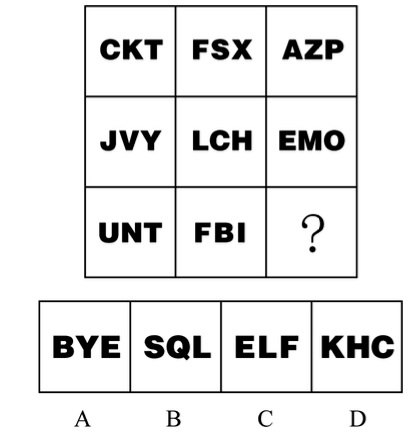 　　A．如上图所示　　B．如上图所示　　C．如上图所示　　D．如上图所示　　73.从所给的四个选项中，选择最合适的一个填入问号处，使之呈现一定的规律性：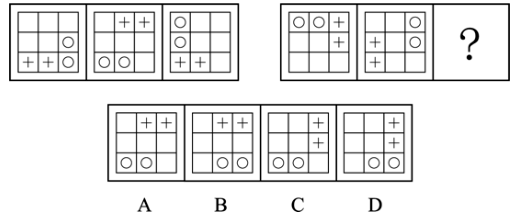 　　A．如上图所示　　B．如上图所示　　C．如上图所示　　D．如上图所示　　74.从所给的四个选项中，选择最合适的一个填入问号处，使下列正方形图形呈现一定的规律：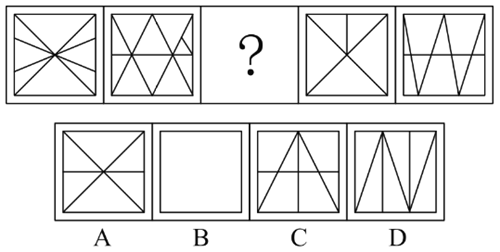 　　A．如上图所示　　B．如上图所示　　C．如上图所示　　D．如上图所示　　75.从所给的四个选项中，选择最合适的一个填入问号处，使之呈现一定的规律性：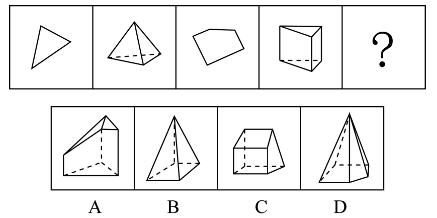 　　A．如上图所示　　B．如上图所示　　C．如上图所示　　D．如上图所示　　76. 把下面的图形分为两类，使每一类图形都有各自的共同特征或规律，分类正确的一项是：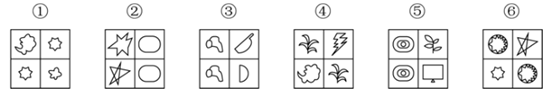 　　A．①④⑥，②③⑤　　B．①③⑤，②④⑥　　C．①②④，③⑤⑥　　D．①⑤⑥，②③④　　77.把下面的六个图形分为两类，使每一类图形都有各自的共同特征或规律，分类正确的一项是：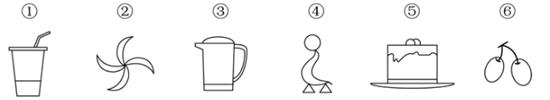 　　A．①③⑥，②④⑤　　B．①②⑤，③④⑥　　C．①⑤⑥，②③④　　D．①③⑤，②④⑥　　78. 从所给四个选项中，选出能与给定的①、②、③、④零件共同构成如下图所示的9×2方块组合的一项：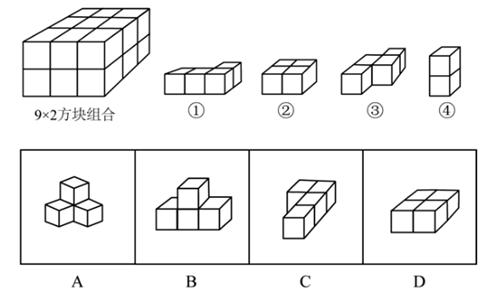 　　A．如上图所示　　B．如上图所示　　C．如上图所示　　D．如上图所示　　79.下图右侧四个选项中，对左侧零件的四个立面表述有错误的一项是：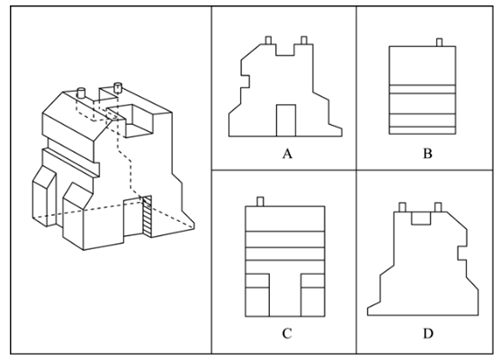 　　A．如上图所示　　B．如上图所示　　C．如上图所示　　D．如上图所示　　80.文化挪用是指将本不属于本地的异域或其他民族的文化资源借用过来，从而对本地的文化形成影响，创造出新的文化产品的现象。　　根据上述定义，下列属于文化挪用的是：　　A．某苗族民间工艺组织设计制作的具有苗绣元素的彩绘玻璃、蜡染布等文创作品畅销全国　　B．某法国女生在毕业舞会上穿着优雅别致的印度传统服装纱丽翩翩起舞，让大家大饱眼福　　C．某荷兰社区大学为学生开设中华太极拳课程以增强他们的健身意识，受到学生普遍欢迎　　D．世界之窗展示了众多全球著名景观和建筑成为深圳打卡的地标，是当地热门的旅游景点　　81.迎臂效应也被称为“请到我家后院来”。从表面意思来看，迎臂就是张开双臂欢迎的意思，是指某个地区的居民认为相关机构、设施、景观具有正的外部效应，能给本社区发展带来好处，因此，不排斥甚至欢迎这些项目在本社区落地。　　根据上述定义，下列选项属于迎臂效应的是：　　A．群众深度参与，点赞街道残障康复中心成立　　B．公司升级业态，积极在社区推广无人零售店　　C．新设备耗电低，企业要求园区加快引进速度　　D．加气站易漏气，附近居民担心火灾要求搬迁　　82.虚假相关指的是两个没有因果关系的事件之间，基于一些其他未见的因素（潜在变量）而推断出因果关系，引致两个事件是“有所联系”的假象，但这种联系并不能通过客观的试验来证实。　　根据上述定义，下列选项不属于虚假相关的是：　　A．童鞋的大小与孩子的语言能力　　B．冷饮的销量与泳池溺水的人数　　C．惯性的大小与汽车的核载重量　　D．网民的数量与房屋的折旧程度　　83.产城融合是指产业园区与城市融合发展，以城市为基础，承载产业空间和发展产业经济，以产业为保障，驱动城市更新和完善服务配套，进一步提升土地价值，以达到产业、城市、人之间有活力、持续向上发展的模式。它一般由四个阶段组成，从“生产聚集”到“产业主导”，再到“产业完善”，最后完成“产城融合”。其核心就是促进居住和就业的融合，即居住人群和就业人群结构的匹配。　　根据上述定义，下列选项属于产城融合的是：　　A．某市为避免污染影响居民生活，将药厂移至城郊新建的产业园　　B．某市出台相关政策吸引高校毕业生到新建的产业园创业、就业　　C．某市利用网络平台招商引资计划在郊区新建一个电子产业园区　　D．某市在成熟的产业园周边地区开发很多配套设施齐全的新楼盘　　84.单质是由同一种元素组成的纯净物。化合物是由两种以上元素的原子（不同元素的原子种类）组成的纯净物。混合物是指由两种或多种以上不同的单质或化合物机械混合而成的物质，无固定化学式，混合物的各种成分之间没有发生化学反应，混合物可以用物理的方法将所含的物质分离。　　根据上述定义，下列选项同时具有以上三类物质的是：　　A．氮气、氧气、二氧化碳、空气　　B．食盐水、盐酸、氨水、蒸馏水　　C．氢气、氖气、水蒸气、汞蒸气　　D．二氧化碳、水蒸气、矿泉水、天然气　　85.色素色是指有机色素通过选择性地吸收、反射和投射特定频率的光线后直观呈现出的颜色。结构色又称物理色，是指通过可见光与物质物理上的微观结构（如物体表面或表层的纹、刻点、沟缝或颗粒等）发生相互作用，这些大量的微观有序结构对不同波长的光散射、衍射或干涉后产生的各种颜色。　　根据上述定义，下列颜色属于色素色的是：　　A．用激光束刻录的光盘上的彩色花纹　　B．蝴蝶翅膀上的鳞片呈现出五颜六色　　C．阳光下肥皂泡泡呈现缤纷的虹彩色　　D．用乌饭树叶捣汁煮出的糯米饭呈现黑色　　86.音爆是飞行器在突破音障时，由于对空气的压缩无法迅速传播，会逐渐形成激波面，激波面上高度集中的声学能量引起巨大响声，让人耳感受到短暂而极其强烈的爆炸声。音爆只有在突破音障即超音速飞行时才会产生。音爆云则是以飞行器为中心轴、从机翼前段开始向四周均匀扩散的圆锥状云团。其产生主要是由于气流流速突破音速时比空气传导速度更快，无法有效向下拉气流，导致密度减小，气压降低，水气凝结成微小的水珠，肉眼看来就像是云雾般的状态。音爆云在跨音速飞行时常常出现，但不仅在跨音速飞行时才能出现。　　根据上述定义，下列说法正确的是：　　A．音爆产生时会出现音爆云　　B．音爆云出现标志着音爆产生　　C．音爆云出现说明突破了音障　　D．音爆产生时是超音速飞行　　87.先赋资本是指建立在血缘、遗传等先天条件下，不经过个人努力就可以拥有的资本。自致资本是指通过个人后天努力取得，为个人所支配的资本。　　根据上述定义，下列选项中的内容均属于自致资本的是：　　A．婚姻、职业、政治面貌　　B．家世、民族、文化程度　　C．国籍、收入、工作单位　　D．种族、户口、父辈职业　　88.人合公司是指以股东的个人信用为公司信用基础的公司；资合公司是指由公司股东分别出资而形成的财产作为信用基础的公司；人资兼合公司则同时具备上述两种性质的信用基础。　　根据以上定义，以下哪个公司属于人合公司：　　A．某公司注册资本为全体股东缴纳股本的总和，股东的出资以现金及财产为限，根据出资对公司负责　　B．某公司的全部股份由公司独立创立者百分百持有，公司聘请多位经验丰富的职业经理人分管不同业务　　C．某公司由于经营不善导致资金链断裂，在申请破产时以全部注册资本作数，股东个人财产并不受影响　　D．某公司的资产以股东个人的所有财产为抵押，股东对公司经营负无限责任，并且不能任意地转让股份　　89.优雅∶天鹅　　A．风沙∶塞外　　B．高洁∶梅花　　C．友好∶同窗　　D．幽默∶笑话　　90.赫兹∶频率　　A．法拉∶电容　　B．焦耳∶功率　　C．牛顿∶压强　　D．电阻∶欧姆　　91.骈偶∶颠倒　　A．语言∶科技　　B．贡献∶共享　　C．开关∶旋转　　D．把握∶给予　　92.超声波∶次声波∶军事　　A．处女作∶代表作∶文学　　B．路由器∶隔离卡∶网络　　C．潜水艇∶核潜艇∶科技　　D．北极星∶北斗星∶星辰　　93.戊∶己∶庚　　A．钠∶镁∶铝　　B．寅∶卯∶巳　　C．牛∶虎∶龙　　D．秦∶汉∶隋　　94.区块链  对于（    ），相当于  （    ）  对于  核电站　　A．密码学；反应堆　　B．比特币；放射性　　C．云平台；常规岛　　D．物联网；原子能　　95.火箭筒  对于  （    ）  相当于  （    ）  对于  三节棍　　A．发射；狼牙棒　　B．手榴弹；方天戟　　C．爆炸；软器械　　D．热动力；锻造术　　96.高屋建瓴  对于  （    ）  相当于  （    ）  对于  技艺　　A．格局；左支右绌　　B．形势；目无全牛　　C．气势；天造地设　　D．地势；逆水行舟　　97.如果一片森林的树木物种多样性非常丰富，那么这时缺失一个物种对于整个森林的生产力来讲，影响还并不是太大；但在物种多样性越稀缺的时候，树的种类继续变少，对整个森林生产力产生的打击就会越来越大。　　由此可以推出：　　A．除非树木物种多样性锐减，整个森林的生产力不会受到影响　　B．只要森林的树木物种减少，整个森林的生产力就会受到影响　　C．如果森林的生产力下降，那么森林的树木物种多样性就已经受损　　D．要么森林的树木物种多样性非常丰富，要么森林的生产力非常可观　　98.吴老师、张老师、孙老师、苏老师都是某校教师，每位只教授语文、生物、物理、化学中的一门课程。　　已知：　　①如果吴老师教语文，那么张老师不教生物　　②或者孙老师教语文，或者吴老师教语文　　③如果张老师不教生物，那么苏老师也不教物理　　④或者吴老师不教化学，或者苏老师教物理　　下列哪项如果为真，可以推出孙老师教语文：　　A．吴老师教语文　　B．张老师不教生物　　C．吴老师教化学　　D．苏老师不教物理　　99.最近有研究团队以问卷调查的方式，调查了519名从未吸过传统香烟、年龄在18岁至25岁间的年轻人，调查内容包括这些年轻人吸电子烟的情况和吸传统香烟的意向等。研究报告称，在从未吸过传统香烟的年轻人中，那些正在吸电子烟的人更可能尝试传统香烟，有关电子烟的监管政策要注意保护年轻人。　　以下各项如果为真,最能支持上述结论的是：　　A．受访者中有20%的人尝试过电子烟或未来很可能会尝试电子烟　　B．即使只尝了两三口电子烟，也有可能提高吸传统香烟的可能性　　C．受访者中正在吸电子烟的有60%表示未来一定会尝试传统香烟　　D．电子烟对健康的危害比传统香烟小，但仍然含有很多有害物质　　100.黑洞其实并不“黑”，它会以黑体热辐射的形式向外辐射能量，放出极其微弱的光（电磁波）,这种光被称为“霍金辐射”。因为“霍金辐射”会释放出能量，所以，黑洞会逐渐变小，直至最后消失（黑洞蒸发）。有科学家认为，“霍金辐射”中不含有信息，也就是说被黑洞吞噬的物体信息会消失。　　以下说法如果为真，最能支持上述科学家观点的是：　　A．黑洞的表面就像“全息图的底片”，保存着黑洞内部所含的一切信息　　B．根据量子物理学的信息守恒定律，信息在任何条件下都不会完全消失　　C．任何携带信息的物质被黑洞吞噬后，从黑洞释放出的热辐射不携带任何信息　　D．黑洞引力极强，任何物质被它吞噬都无法逃逸，连光也不能幸免，因此无法确认被吞噬的物体信息　　101.近几年，一些大城市的社区银行频频出现关门潮。与此同时，无人银行、5G银行、智能银行等一系列新银行不断出现，银行网点正在告别冷冰冰的玻璃柜台和金属板凳，传统网点交易处理的功能变弱了，定制服务、产品体验、社交互动等功能越来越突出。因此，有专家预测：二十年内，传统银行网点会消失。　　以下各项如果为真，最能支持上述专家观点的是：　　A．客户需进门取号、等待叫号，办理一项简单的业务耗费较长时间　　B．人工智能等科技手段的引进，改变了人们对银行网点的固有印象　　C．复杂业务必须到银行网点面签办理，如开户、销户等需本人办理且务必人工审核　　D．网上银行、手机银行等接连涌现，银行网点作为服务主渠道的地位正在不断弱化　　102.某大学研究人员首次用嗜黏蛋白阿克曼氏菌进行小规模人体试验。32名超重或肥胖的志愿者被分为3组，分别每天口服活的嗜黏蛋白阿克曼氏菌、经过巴氏消毒法灭活的这种细菌和安慰剂，同时不改变饮食和运动习惯。结果显示，3个月后服用灭活细菌的志愿者对胰岛素敏感性提高，血浆总胆固醇水平降低。服用安慰剂的志愿者体内上述指标继续恶化。　　由此可以推出：　　A．服用该灭活菌能改善人体的代谢状况　　B．该菌灭活后降低糖尿病的效果甚至好于活细菌　　C．服用该菌能够降低罹患心血管疾病和糖尿病的风险　　D．肥胖者可以将该灭活菌作为膳食补充剂达到减肥的目的　　103.某科学家在一个宇宙科学网站上刊载了一项成果，该成果宣称找到了地球生命来自彗星的“证据”，引发了广泛关注。他声称在一块坠落到斯里兰卡的陨石里找到了微观硅藻化石，该石头有着疏松多孔的结构，密度比在地球上找到的所有东西都低。他推断这是一颗彗星的一部分，并指出样本中找到的微观硅藻化石与恐龙时代留存下来的化石中的微观有机体类似，从而为彗星胚种论提供了强有力的证据。　　以下哪项如果为真，最能反驳该科学家的观点：　　A．发表该成果的网站缺乏可信性，所载论文良莠不齐，有些曾论为笑柄　　B．该科学家是彗星胚种论的狂热支持者，曾宣称SARS和流感来自彗星　　C．该成果配图中被标示成“丝状硅藻”的东西实际上只是硅藻细胞断片　　D．该成果根本无法证明该石头是碳质球粒陨石，甚至难以确定其是陨石　　104.普通消费者囿于专业弱势群体的地位无从对错误或失真的负面信息进行有效甄别，即便企业努力澄清，但在当前“好事不出门，坏事传千里”的舆论传播环境下，强烈的记忆效应将使得追求风险规避的人们很难改变原有的错误认知，他们仍然会将之作为未来相当长一段时间内的消费决策指南，致使某些守法企业的“不白之冤”难以澄清，也给企业带来了严重损失。　　以下哪项如果为真，最能削弱上述观点：　　A．传媒利用其便利且易与大众认知结构相契合的特点向社会普及专业知识　　B．监管部门为企业建立信用档案，为消费者提供企业情况的动态信息全景　　C．那些有过“前科”但力图“改过自新”的企业很难回归正常的交易轨道　　D．不良声誉一旦成为社会的集体记忆，在公众的认知中就会有很强的粘性　　105.气象研究团队开发出一种基于人工智能的计算模型，用以检测云的旋转运动。研究人员鉴定并标记了逗点状云系的形态和运动，并利用计算机视觉和机器学习技术，“教会”计算机自动识别和检测卫星图像中的逗点状云系，以帮助人们更高效地在海量天气数据中及时发现恶劣天气的“端倪”。该计算模型有助于更快、更准确地预测恶劣天气。　　以下各项如果为真，不属于上述结论必要前提的是：　　A．该计算模型能检测出逗点状云系，准确率达99%，甚至在其完全形成前就能检测到　　B．从卫星图像中看，逗点状云系因其外形类似于逗号而得名，与气旋的形成密切相关　　C．该计算模型如与其他天气预报模型相结合，将能有效地预测出64%的恶劣天气事件　　D．气象学认为气旋的形成可导致冰雹、雷暴、大风和暴风雨等各种恶劣天气事件发生　　资料分析　　2019年7月上旬流通领域部分生产资料市场价格变动情况表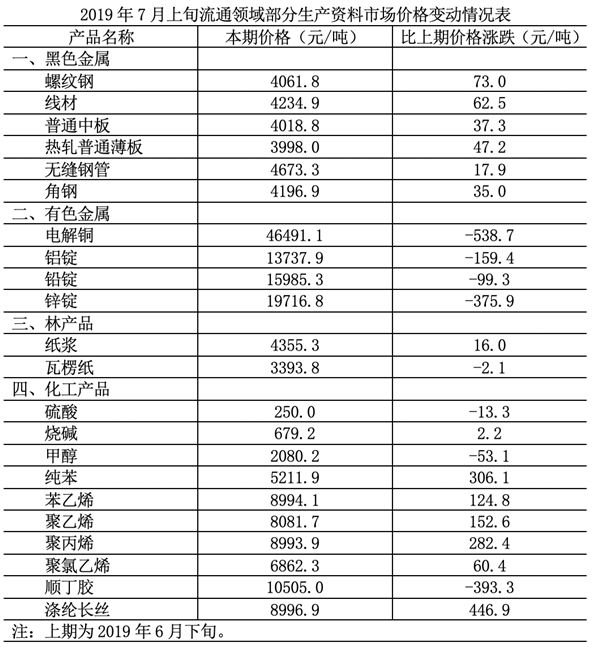 　　106.2019年6月下旬，价格按从高到低排列居于第六位的生产资料是：　　A．苯乙烯　　B．聚乙烯　　C．聚丙烯　　D．涤纶长丝　　107.2019年7月上旬，价格环比涨幅超过1%的生产资料有：　　A．6种　　B．7种　　C．8种　　D．9种　　108.2019年7月上旬，表中价格环比涨跌幅相差最大的是：　　A．涤纶长丝与顺丁胶　　B．纯苯与顺丁胶　　C．涤纶长丝与甲醇　　D．纯苯与硫酸　　109.2019年6月下旬，电解铜的价格约是无缝钢管的：　　A．9.5倍　　B．9.8倍　　C．10.1倍　　D．10.4倍　　110.能够从上述资料中推出的是：　　A．2019年6月下旬，烧碱的价格比甲醇低1401元/吨　　B．2019年7月上旬，黑色金属中的线材价格环比涨幅最快　　C．2019年6月下旬，铝锭、铅锭、锌锭三者的价格之和比电解铜高2948.9元/吨　　D．2019年7月上旬，化工产品中按价格从高到低排名前三位的是顺丁胶，涤纶长丝，苯乙烯　　截至2019年3月31日，证券业协会对证券公司2019年第一季度经营数据进行了统计。131家证券公司当期实现营业收入1018.94亿元，同比增长54.47%。　　其中，各主营业务收入分别为代理买卖证券业务净收入（含席位租赁）221.49亿元，同比增长13.77%；证券承销与保荐业务净收入66.73亿元，同比增长19.5%；财务顾问业务净收入20.95亿元，同比增长15.17%；投资咨询业务净收入7.15亿元，同比增长5.15%，资产管理业务净收入57.33亿元，同比下降15.43%；证券投资收益（含公允价值变动）514.05亿元，同比增长215.17%；利息净收入69.04亿元，同比增长4.94%；当期实现净利润440.16亿元，同比增长86.83%；119家公司实现盈利，同比增长10.19%。　　2019年第一季度，131 家证券公司总资产为7.05万亿元，比上年一季度同期增加0.64万亿元；净资产为1.94万亿元，比上年一季度同期增加0.05万亿元；净资本为1.62 万亿元，比上年一季度同期增加0.02万亿元。　　另外，2019年第一季度131家证券公司客户交易结算资金余额（含信用交易资金）1.50万亿元，比上年一季度同期增加0.32万亿元；受托管理资金本金总额14.11万亿元，比上年一季度同期下降2.82万亿元。　　111.2018年第一季度， 131 家证券公司代理买卖证券业务净收入（含席位租赁）约为:　　A．184.6亿元　　B．190.1亿元　　C．194.7亿元　　D．204.2亿元　　112.131家证券公司中，平均每家证券公司在2018年第一季度实现营业收入约为:　　A．659.4亿元　　B．5.0亿元　　C．669.5 亿元　　D．6.0亿元　　113.2018年第一季度，131家证券公司资产管理业务净收入与同期利息净收入相比约：　　A．少了2.0亿元　　B．多了2.0亿元　　C．少了3.1亿元　　D．多了3.1亿元　　114.2019 年第一季度，131家证券公司总资产的同比增速约为:　　A．9.5%　　B．10.0%　　C．10.5%　　D．11.0%　　115. 关于证券公司2019年第一季度经营数据，下列说法正确的是：　　A．131家证券公司总资产比净资产少了4.11亿元　　B．131家证券公司财务顾问业务净收入的同比增长率为13.77%　　C．131家证券公司净资产的同比增长金额低于净资本的同比增长金额　　D．131家证券公司资产管理业务净收入占当期实现营业收入的比重约为5.6%　　截至2019年12月31日，中国共产党党员总数为9191.6万名，同比增长1.46%。在党员的性别、民族和学历上，女党员2559.9万名，少数民族党员680.3万名，大专及以上学历党员4661.5万名。在党员的入党时间上，新中国成立前入党的17.4万名，新中国成立后至党的十一届三中全会前入党的1550.9万名，党的十一届三中全会后至党的十八大前入党的6127.7万名，党的十八大以来入党的1495.6万名。在党员的职业上，工人（含工勤技能人员）644.5万名，农牧渔民2556.1万名，企事业单位、社会组织专业技术人员1440.3万名，企事业单位、社会组织管理人员1010.4万名，党政机关工作人员767.8万名，学生196.0万名，其他职业人员710.4万名，离退休人员1866.1万名。　　2019年共发展党员234.4万名，比上年增长14.06%。其中，发展女党员99.4万名，占42.4%；发展少数民族党员23.6万名，占10.1%；发展35岁及以下党员188.3万名，占80.3%；发展具有大专及以上学历的党员106.8万名，占45.6%。发展党员的职业上，工人（含工勤技能人员）14.3万名，企事业单位、社会组织专业技术人员31.6万名，企事业单位、社会组织管理人员25.3万名，农牧渔民42.4万名，党政机关工作人员13.4万名，学生84.4万名，其他职业人员22.9万名。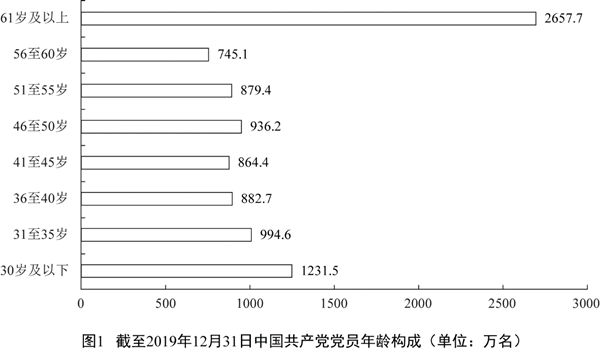 　　116.若阴影部分代表大专及以上学历党员人数，那么下列哪幅图最能反映截至2019年12月31日大专及以上学历党员占党员总数的比例：　　A．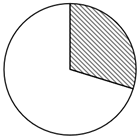 　　B．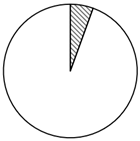 　　C．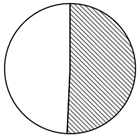 　　D．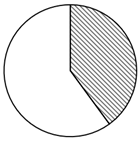 　　117. 截至2019年12月31日，新中国成立后至党的十八大前入党的人数是其余时间入党人数的约：　　A．3.8倍　　B．4.1倍　　C．4.6倍　　D．5.1倍　　118.截至2019年12月31日，资料所列8种党员职业类型中，党员人数占比不低于15%的有：　　A．3类　　B．4类　　C．5类　　D．6类　　119.2018年，发展党员数占同期党员总数的比例约为：　　A．1.8%　　B．2.3%　　C．2.7%　　D．3.2%　　120.不能从上述材料中推出的是：　　A．2019年发展的党员人数中，学生党员占比超过33%　　B．截至2019年12月31日，55岁以下党员占党员总数的比不超过65%　　C．截至2019年12月31日，61岁及以上的党员人数中，新中国成立前入党的不超过0.8%　　D．截至2019年12月31日，从事农牧渔民职业的党员人数与工人（含工勤技能人员）党员人数之比超过400%